Publicado en  el 27/10/2016 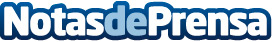 La Unión Europea publica su propuesta de cuotas de pesca para el año que viene en el Atlántico y el mar del NorteAntes de que se celebre el Consejo de Pesca el próximo mes de diciembre, la Comisión Europea ha presentado su propuesta para mantener las poblaciones sanas y sosteniblesDatos de contacto:Nota de prensa publicada en: https://www.notasdeprensa.es/la-union-europea-publica-su-propuesta-de Categorias: Internacional Nacional Sector Marítimo http://www.notasdeprensa.es